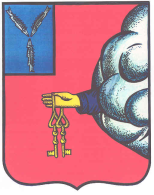 АДМНИСТРАЦИЯ ПЕТРОВСКОГО МУНИЦИПАЛЬНОГО РАЙОНА САРАТОВСКОЙ ОБЛАСТИУПРАВЛЕНИЕ  ОБРАЗОВАНИЯ ПЕТРОВСКОГО МУНИЦИПАЛЬНОГО РАЙОНА САРАТОВСКОЙ ОБЛАСТИ(УПРАВЛЕНИЕ ОБРАЗОВАНИЯ ПЕТРОВСКОГО РАЙОНА)П Р И К А З         13.09.2017г.                                                                                                                     №396 - ОДг. Петровск, Саратовской областиО  проведении проекта воспитательной направленности, посвященного празднованию  Международного дня мира - 2017«Вместе на благо мира: уважение, безопасность и достоинство для всех»	В соответствии с планом ММЦ ИТ Петровского района на 2017-2018 учебный год, в целях содействия воспитания у школьников патриотизма, чувства солидарности, сопричастности к происходящим в мире событиям, чувства гордости за свою страну, чувства толерантности, широкого внедрения ИТ в образовательный процессПРИКАЗЫВАЮ:1.ММЦ ИТ Петровского муниципального района организовать и провести  проект воспитательной направленности, посвященного празднованию  Международного дня мира - 2017«Вместе на благо мира: уважение, безопасность и достоинство для всех»2. Утвердить: 2.1.Положение проекта воспитательной направленности, посвященного празднованию  Международного дня мира – 2017 «Вместе на благо мира: уважение, безопасность и достоинство для всех» (Приложение №1)2.2.Состав оргкомитета проекта воспитательной направленности, посвященного празднованию  Международного дня мира – 2017 «Вместе на благо мира: уважение, безопасность и достоинство для всех» (Приложение №3)2.3.Состав жюри проекта воспитательной направленности, посвященного празднованию  Международного дня мира – 2017 «Вместе на благо мира: уважение, безопасность и достоинство для всех» (Приложение №3)3. Контроль за исполнением приказа оставляю за собой.Приложение №1 к приказу управления образования от  13.09.2017г. № 396-ОДПоложение о проведении проекта воспитательной направленности, посвященного празднованию  Международного дня мира - 2017«Вместе на благо мира: уважение, безопасность и достоинство для всех»I. Общие положения      21 сентября международная общественность отмечает Международный день мира. Этот День Генеральная Ассамблея объявила днем укрепления идеалов мира среди всех стран и народов.      Межмуниципальный   проект  воспитательной направленности, посвященный празднованию  Международного дня мира – 2017 «Вместе на благо мира: уважение, безопасность и достоинство для всех» проводится Управлением образования администрации Петровского района, МКУ «Методико-правовой центр МОУ Петровского муниципального района», ММЦ ИТ Петровского района, методическим объединением учителей иностранного языка г. Петровска и Петровского района.II. Цель проектаСодействие воспитанию у школьников патриотизма, чувства солидарности, сопричастности к происходящим в мире событиям, чувства гордости за свою страну, чувства толерантности.III. Задачи проекта1. Воспитание у подрастающего поколения чувства ответственности за сохранение     и защиту мира, культурных и нравственных ценностей человечества.2. Формирование активной жизненной позиции, стремление видеть вокруг хорошее.3.Формирование чувства личной причастности к вопросам сохранения мира.4. Воспитание понимания того, что от мыслей и дел человека зависит будущее.IV. Участники проектаУчастниками  проекта являются учащиеся общеобразовательных учреждений.V.  Сроки и порядок проведения проектаПроект,  посвященный празднованию Международного дня мира «Вместе на благо мира: уважение, безопасность и достоинство для всех»,  проводится с 14 сентября 2017 года по 25 сентября 2017 года.  В рамках данного проекта учителям необходимо в своих образовательных учреждениях провести внеклассные мероприятия (уроки мира, спортивные соревнования, конкурсы рисунков и поделок, акции «Мы за мир на всей планете», благотворительные акции и т.д.) и разместить фотоотчет и краткое описание  о проделанной работе на странице проекта.                             VI.  Организационный комитет проекта       Для подготовки и проведения проекта  создается организационный комитет (Приложение1) и жюри (Приложение2)VII.  Требования к оформлению работ7.1. Участники проекта размещают фотографии и краткое описание о проделанной работе на странице Сарвики: «Международный день  мира - 2017 «Вместе на благо мира: уважение, безопасность и достоинство для всех»».  7 .2.  Фотографии сохраняются в формате   .jpeg (.jpg)  и размещаются на странице проекта: Международный день мир - 2017.                                                             VIII. Подведение итогов проекта   Все участники проекта получают сертификаты участников проекта воспитательной направленности, посвященного празднованию  Международного дня мира – 2017 «Вместе на благо мира: уважение, безопасность и достоинство для всех»Дополнительную информацию о проведении проекта можно получить у руководителя районного методического объединения учителей иностранного языка г.Петровска и Петровского района Кащеевой Наталии Анатольевны по  электронной почте nataliyakashheeva@yandex.ruПриложение №2 к приказу управления образования от  13.09.2017г. № 396-ОДСостав  оргкомитетапроекта воспитательной направленности,посвященного празднованию  Международного дня мира – 2017                            «Вместе на благо мира: уважение, безопасность и достоинство для всех»Приложение №3 к приказу управления образования от  13.09.2017г. № 396 ОДСостав жюри проектавоспитательной направленности,посвященного празднованию  Международного дня мира - 2017«Вместе на благо мира: уважение, безопасность и достоинство для всех»Начальник  управления образования                                         Н.К. УхановаУханова Н.К.Начальник управления образования администрации Петровского муниципального района;Макаренкова Е.С.Руководитель МКУ «Методико-правовой центр МОУ Петровского муниципального района»;Курбатова Н.А.Методист МКУ «Методико-правовой центр МОУ Петровского муниципального района»;Кащеева Н.А.Учитель английского языка МБОУ СОШ №3, руководитель РМО учителей иностранного языка ;Елистратова Н.Е.Учитель информатики МБОУ СОШ №3, руководитель ММЦ ИТ Петровского районаЕлистратова Н.Е.Учитель информатики МБОУ СОШ №3,г ПетровскКащеева Н.А.Учитель английского языка МБОУ СОШ №3, г.ПетровскПичугина И.В.Учитель английского языка МБОУ СОШ №2, г.ПетровскФирстова Л.А.Учитель английского языка МБОУ СОШ №3, г.Петровск